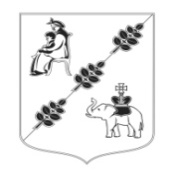 СОВЕТ ДЕПУТАТОВМУНИЦИПАЛЬНОГО ОБРАЗОВАНИЯКОБРИНСКОГО СЕЛЬСКОГО ПОСЕЛЕНИЯГАТЧИНСКОГО МУНИЦИПАЛЬНОГО РАЙОНА  ЛЕНИНГРАДСКОЙ ОБЛАСТИ(Четвертого созыва)РЕШЕНИЕ В соответствии с Федеральным законом от 06.10.2003 № 131-ФЗ «Об общих принципах организации местного самоуправления в Российской Федерации», Лесным кодексом Российской Федерации, руководствуясь Уставом муниципального образования Кобринское сельское поселение Гатчинского муниципального района Ленинградской области и Регламентом Совета депутатов МО Кобринское сельское поселение, заслушав информацию председателя рабочей группы по учету лесов в границах населенных пунктов муниципального образования Кобринское сельское поселение, не входящих в Государственный лесной фонд, Ю.В. Ильичева, Совет депутатов Кобринского сельского поселенияРЕШИЛ:1. Продлить полномочия рабочей группы по учету лесов в границах населенных пунктов муниципального образования Кобринское сельское поселение, не входящих в Государственный лесной фонд, на период до 29 июня 2023 года. 2. Настоящее Решение вступает в силу с момента принятия и подлежит официальному опубликованию в информационном бюллетене «Кобринский вестник», размещению на официальном сайте Кобринского сельского поселения.Глава муниципального образованияКобринское сельское поселение                                             Н.Л. Деминенкоот 30.03.2023 года                                                                        от 30.03.2023 года                                                                            № 12    № 12О продлении полномочий рабочей группы по учету лесов в границах населенных пунктов муниципального образования Кобринское сельское поселение Гатчинского муниципального района Ленинградской областиО продлении полномочий рабочей группы по учету лесов в границах населенных пунктов муниципального образования Кобринское сельское поселение Гатчинского муниципального района Ленинградской области